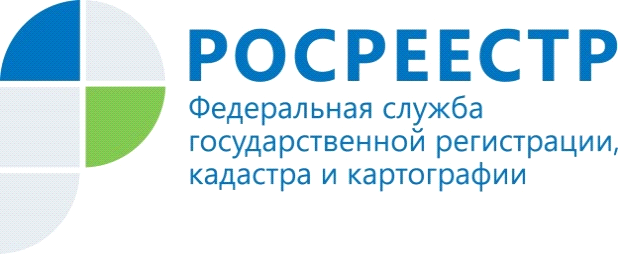 В Управлении Росреестра по Красноярскому краю подвели итоги работы Комиссии по рассмотрению споров о кадастровой стоимости недвижимостиВ 2019 году в Комиссию по рассмотрению споров о кадастровой стоимости недвижимости поступило 465 заявлений в отношении 709 объектов недвижимости, из них принято к рассмотрению 181 заявление.Основная причина отказа в принятии заявлений к рассмотрению – отсутствие документов, обязательных для предоставления в Комиссию, либо истечение установленного законодательством срока оспаривания.Решения в пользу заявителей приняты по 37 обращениям в отношении 51 объекта – об установлении кадастровой стоимости объектов недвижимости в размере их рыночной стоимости.В результате суммарная кадастровая стоимость 51 объекта была снижена более чем на 3 миллиарда рублей (кадастровая стоимость до оспаривания – 4 326 547 599, 63; после оспаривания – 1 043 171 505, 00)Основная причина отклонения заявлений – несоответствие отчетов об оценке рыночной стоимости требованиям Федерального закона от 29.07.1998 №153-ФЗ «Об оценочной деятельности в Российской Федерации». Управление Росреестра по Красноярскому краю обращает внимание заявителей: заявление о пересмотре кадастровой стоимости может быть подано в Комиссию не позднее, чем в течение пяти лет с даты внесения в ЕГРН оспариваемых результатов определения кадастровой стоимости.Информация о работе Комиссии при Управлении Росреестра по Красноярскому краю размещена на сайте Росреестра: https://rosreestr.ru/site/activity/kadastrovaya-otsenka/Пресс-службаУправления Росреестра по Красноярскому краю: тел.: (391) 2-226-767, (391)2-226-756е-mail: pressa@r24.rosreestr.ruсайт: https://www.rosreestr.ru «ВКонтакте» http://vk.com/to24.rosreestr«Instagram»: rosreestr_krsk24 